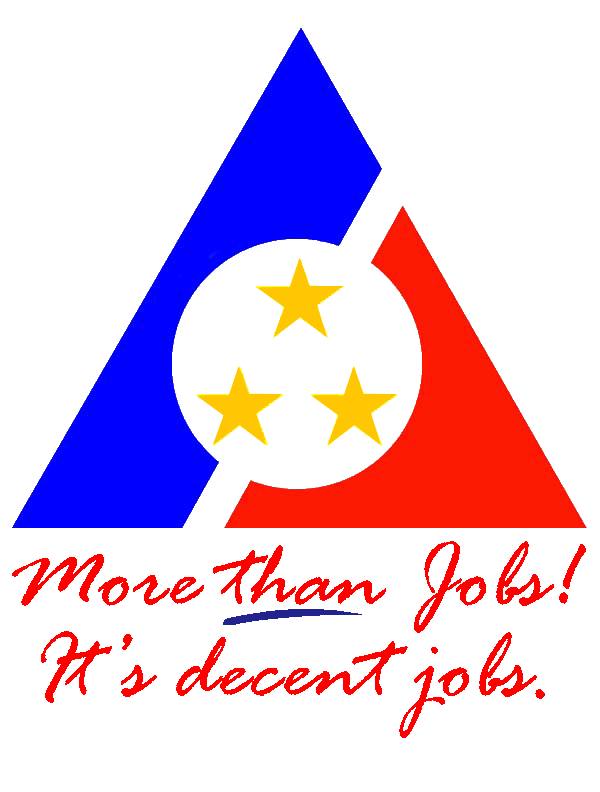 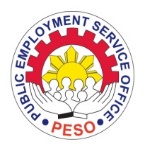 SUMMARY REPORT OF PARTICIPATING ESTABLISHMENTSNote: This form shall be accomplished by the Public Employment Service Office to be submitted to the Field Office not more than five (5) days after the pledging session. The Field Office shall then forward to the Regional Office for consolidation and submission to the Bureau of Local Employment.Prepared by:								                   			Submitted by:______________________________________________________________		                 ________________________________	                                    _________________________________________________                       Name, Designation and Signature		                          		       Date	                           		       			PESO ManagerIndustry CodeName of Establishment(Please check appropriate column)(Please check appropriate column)(Please check appropriate column)(Please check appropriate column)(Please check appropriate column)(Please check appropriate column)(Specify Number)(Specify Number)(see PSIC)Name of EstablishmentGovernmentGovernmentGovernmentPrivatePrivatePrivateNo. of VacanciesNo. of VacanciesLGUNGASUC/LCUNGOPE EIPledgeFilledTOTAL